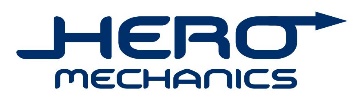 TietosuojaselosteEU:n yleinen tietosuoja-asetus (679/2016) Henkilötietolaki (523/1999) 10§ ja 24§ Laura Hirsivaara 18.8.2020Rekisterinpitäjä Hero Mechanics OyTeollisuustie 985500 NIVALAtoimisto@heromec.fiYhteishenkilö rekisteriä koskevissa asioissaLaura HirsivaaraHero Mechanics OyTeollisuustie 985500 NIVALAtoimisto@heromec.fiRekisterin nimi Asiakasrekisteri - Asiakkuuteen tai muuhun asialliseen yhteyteen perustuva asiakasrekisteri Henkilötietojen käsittelyn tarkoitus ja oikeusperuste Henkilötietoja käsitellään asiakkuuden ja muuhun asialliseen yhteyteen liittyvän suhteen hoitamiseen, palveluiden tuottamiseen, liiketoiminnan kehittämiseen ja suunnittelemiseen sekä markkinointiin, mielipide- ja markkinatutkimuksiin ja asiakasviestintään, joita voidaan toteuttaa myös sähköisesti ja kohdennettuna. Henkilötietoja käsitellään perustuen rekisteröidyn antamaan suostumukseen tai potentiaaliseen toimeksiantoon, Hero Mechanics Oy:n oikeutettujen etujen toimittamiseen tai sellaisen sopimuksen täytäntöön panemiseksi/valmistelemiseksi, jossa rekisteröity on osapuolena.Rekisterin tietosisältö Rekisterissä voidaan käsitellä rekisteröidyistä seuraavia tietoja:• Organisaatio: yrityksen nimi, osoitetiedot, laskutustiedot, sähköposti, puhelin, y-tunnus, www-osoite, asiakkuuden alkamis- ja päättymisajankohta, organisaatioon liitetyt palvelut • Yhteyshenkilö: nimi, sähköposti, puhelin • Henkilöstökortit: titteli, etunimi, sukunimi, puhelin, veronumero • Muut tiedot: sopimustiedot, koulutuksiin ja tilaisuuksiin ilmoittautumiset • Logistiikka: Nimi, eränumero, erän paikkatiedot, erän toimitustiedot Henkilöstä voidaan kerätä tietoja myös verkkosivujen kautta hänen suostumuksellaan esimerkiksi henkilön vierailusta yrityksen verkkosivulla ja hänen suorittamistaan toimenpiteistä kuten dokumenttien latauksista, katsotuista sivuista ja lomakkeiden täytöistä. Säännönmukaiset tietolähteet Tietoja saadaan asiakkaan liittyessä asiakassuhteeseen sekä asiakassuhteen aikana asiakkaan tilauksista. Henkilöistä kerätään tietoa myös kontaktoinnin yhteydessä suullisesti tai kirjallisesti. Tapahtumien, seminaarien, koulutusten ja messujen yhteydessä kerätään osallistujatietoja. Henkilötietoja voidaan kerätä ja päivittää lisäksi henkilötietoja koskevia palveluja tarjoavilta yrityksiltä. Henkilöstä voidaan kerätä tietoja myös verkkosivujen kautta hänen suostumuksellaan. Tietojen säännönmukaiset luovutukset Henkilötietoja voidaan luovuttaa lainsäädännön sallimissa puitteissa ja/tai palveluiden tuottamiseksi yhteistyökumppaneille ja logistiikan toimittajakumppaneille. Lisäksi tietoja voidaan luovuttaa viranomaisille lakisääteisissä tapauksissa.Tietojen siirto EU:n tai ETA:n ulkopuolelle Tietoja ei siirretä EU:n ja ETA:n ulkopuolelle.Rekisterin suojauksen periaatteet Henkilötiedot säilytetään luottamuksellisina. Jokainen rekisterin tietoja käsittelevä on allekirjoittanut salassapitosopimuksen.ATK:lla käsiteltävät tiedot Tietoverkko ja laitteisto, jolla rekisteri sijaitsee, on suojattu palomuurein, salasanoin sekä muilla yleisesti hyväksyttyjen teknisin keinoin suojattuja. Manuaalinen aineisto Asiakkaiden henkilötietoja sisältävät asiakirjat säilytetään toimitiloissa, joihin pääsy asiattomilta on estetty.Henkilötietojen säilytysaika Rekisteriin kerättyjä tietoja säilytetään ainoastaan niin kauan ja siinä laajuudessa kuin on tarpeellista suhteessa niihin alkuperäisiin tai yhteensopiviin tarkoituksiin, joihin henkilötiedot on kerätty. Rekisterin tietojen oikeusperustetta ja käsittelyn tarvetta arvioidaan vähintään viiden (5) vuoden välein. Rekisterinpitäjä arvioi tietojen säilyttämisen tarpeellisuutta säännöllisten käytännesääntöjensä mukaisesti. Lisäksi rekisterinpitäjä toteuttaa kaikki kohtuulliset toimenpiteet sen varmistamiseksi, että käsittelyn tarkoituksiin nähden, epätarkat, virheelliset tai vanhentuneet henkilötiedot poistetaan tai oikaistaan viipymättä. Rekisteröidyn oikeudet Rekisteröidyn oikeuksien toteuttamista koskevat pyynnöt osoitetaan kirjallisesti ja allekirjoitettuna tässä selosteessa mainitulle yhteyshenkilölle. Oikeus tiedon tarkistamiseen ja oikaisemiseen Rekisteröidyllä on oikeus saada vahvistus, käsitelläänkö häntä koskevia henkilötietoja, ja jos käsitellään, oikeus saada kopio henkilötiedoistaan.Rekisteröidyllä on oikeus vaatia, että Hero Mechanics Oy oikaisee ilman aiheetonta viivästystä rekisteröityä koskevat epätarkat ja virheelliset tiedot sekä oikeus täydentää puutteelliset tiedot.Oikeus tiedon poistamiseenRekisteröidyllä on oikeus tietojen poistamiseen ilman aiheetonta viivästystä edellyttäen että: - Henkilötietoja ei enää tarvita niihin tarkoituksiin, joita varten ne kerättiin tai joita varten niitä muutoin käsiteltiin; - Rekisteröity peruuttaa suostumuksen, johon käsittely on perustunut, eikä käsittelyyn ole muuta laillista perustetta; - Henkilötietoja on käsitelty lainvastaisesti;Oikeus käsittelyn rajoittamiseen ja vastustamisoikeusRekisteröidyllä on oikeus siihen, että rekisterinpitäjä rajoittaa tietojen käsittelyä, jos - Rekisteröity kiistää henkilötietojen paikkansapitävyyden - Käsittely on lainvastaista ja rekisteröity vastustaa tietojen poistamista - Rekisterinpitäjä ei enää tarvitse kyseisiä henkilötietoja käsittelyn tarkoituksiin - Rekisteröity on vastustanut henkilötietojen käsittelyä 21 artiklan 1 kohdan nojalla. Rekisteröidyllä on oikeus milloin tahansa vastustaa häntä koskevia tietojen käsittelyä.Oikeus peruuttaa suostumusRekisteröidyllä on oikeus peruuttaa henkilötietojen käsittelyyn antamansa suostumus tämän vaikuttamatta suostumuksen perusteella ennen tätä suoritetun käsittelyn lainmukaisuuteen.Oikeus siirtää tiedot järjestelmästä toiseenRekisteröidyllä on oikeus saada häntä koskevat tiedot jäsennellyssä, yleisesti käytetyssä ja koneellisesti luettavassa muodossa, ja oikeus siirtää kyseiset tiedot toiselle rekisteripitäjälle. Oikeus tehdä valitus valvontaviranomaiselle Rekisteröidyllä on oikeus tehdä valitus valvontaviranomaiselle, jos rekisteröity katsoo, että häntä koskevien henkilötietojen käsittelyssä rikotaan soveltuvaa tietosuojasääntelyä.LisätietojaRekisteröidyn halutessa lisätietoa henkilötietojensa käsittelystä, hän voi olla yhteydessä kohdassa 2 mainittuun yhteyshenkilöön.